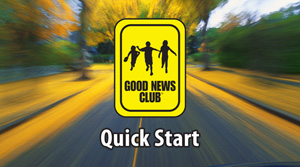 Good News Club Online TrainingGo to cefonline.com/wordlessbook to complete the Wordless Book training.Scroll down to “Go to CMI Online Wordless Book course page” and click on these words.Click on “Wordless Book Training.”When you scroll down to the “Wordless Book Training” section, there are two links available, in red, which you can click on: one for student notes and one for the actual training presentation. Next go to: goodnewsclub.com/quickstart to complete the remainder of the training classes.Click on ONLINE ENROLLMENT PAGE (in the middle-left side of the screen, in red letters) to access CMI Online.
-	Click on “Log in as Guest.”In the Password field (at the bottom-left) type the Enrollment Key. (Obtain the Enrollment Key from the local CEF office)Please complete at least the sessions listed below. Other sessions are available and may be viewed, but are not required. 		
					We recommend viewing demonstrations for the curriculum series being taught in your Good News Club this semester. Go to www.cefonline.com/freedemosName ______________________________________________________________________		(Please print)Location of Good News Club you are going to participate in: __________________________Please return this completed form to our office:Via email to office.cefcentralindiana@gmail.comMail to: CEF of Indiana, Inc. Central Indiana chapter, PO Box 625, Westfield, IN 46074Thank you!CEF of Indiana, Inc. Central Indiana chapter 317-867-1485													8/26/19Required Courses:Date CompletedWordless Book* (42 min.)Why Evangelize Children (24 min.)Teaching CEF Curriculum (39 min.)Welcome to the Team! (22 min.)Managed Fun (30 min.)Teaching Verses and Songs (39 min.)Guiding Children to the Savior* (47 min.)Good News Club Demonstration (61 min.)